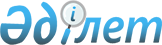 Об организации оплачиваемых общественных работ
					
			Утративший силу
			
			
		
					Постановление акимата Алгинского района Актюбинской области от 11 февраля 2014 года № 37. Зарегистрировано Департаментом юстиции Актюбинской области 12 марта 2014 года № 3806. Утратило силу постановлением акимата Алгинского района Актюбинской области от 18 мая 2016 года № 211      Сноска. Утратило силу постановлением акимата Алгинского района Актюбинской области от 18.05.2016 № 211.

      В соответствии со статьей 31 Закона Республики Казахстан от 23 января 2001 года № 148 "О местном государственном управлении и самоуправлении в Республике Казахстан", подпунктом 5 статьи 7 и статьей 20 Закона Республики Казахстан от 23 января 2001 года "О занятости населения", акимат Алгинского района ПОСТАНОВЛЯЕТ:

      1. Утвердить перечень предприятий, в которых будут проводиться общественные работы, виды, объемы и конкретные условия общественных работ, количество рабочих мест, размеры оплаты труда участников и источники их финансирования согласно приложения.

      2. Государственному учреждению "Алгинский районный отдел занятости и социальных программ" (Өмірзақ Ж.) обеспечить направление безработных на оплачиваемые общественные работы.

      3. Контроль за исполнением настоящего постановления возложить на заместителя акима района Джалгаспаева М.

      4. Настоящее постановление вводится в действие по истечении десяти календарных дней после дня его первого официального опубликования и распространяется на правоотношения, возникшие с 1 января 2014 года.

 Перечень организаций, в которых будут проводиться общественные работы, виды, объемы и конкретные условия общественных работ, колисество рабочих мест, размеры оплаты труда участников и источники их финансирования      

      Конкретные условия общественных работ: продолжительность рабочей недели составляет 5 дней с двумя выходными, восьмичасовой рабочий день, обеденный перерыв 1 час. Оплата труда осуществляется за фактически отработанное время, отраженное в табеле учета рабочего времени, путем перечисления на лицевые счета безработных.


					© 2012. РГП на ПХВ «Институт законодательства и правовой информации Республики Казахстан» Министерства юстиции Республики Казахстан
				Аким Алгинского района

А. Шериязданов

Приложение к постановлению
№ 37 Акимата Алгинского района
от 11 февраля 2014 года№

Наименование организации

Виды общес-твен-

ных работ (про-

екты)

Обьем работ по догово-ру на 1 челове-ка (прог-

ноз)

тенге

По плану

По плану

Источни-ки финанси-рования

№

Наименование организации

Виды общес-твен-

ных работ (про-

екты)

Обьем работ по догово-ру на 1 челове-ка (прог-

ноз)

тенге

Коли-

чество рабо-

чих мест, чело-

век

Предус-мотрен-ные сред-

ства, тысяча тенге

Источни-ки финанси-рования

1

2

3

4

5

6

7

1

ГУ "Аппарат акима Алгинского городского округа"

ГУ "Алгинский районный отдел занятости и социальных программ"

ГУ "Районный отдел образования"

КГП "Алгинская районная центральная больница"

ГУ "Аппарат Акима Акайского сельского округа"

ГУ "Аппарат Акима Бескоспинского сельского округа"

ГУ "Аппарат Акима Бестамакского сельского округа"

ГУ "Аппарат Акима Карабулакского сельского округа"

ГУ "Аппарат Акима Карагашского сельского округа"

ГУ "Аппарат Акима Каракудыкского сельского округа"

ГУ "Аппарат Акима Карахобдинского сельского округа"

ГУ "Аппарат Акима Маржанбулакского сельского округа"

ГУ "Аппарат Акима Сарыхобдинского сельского округа"

ГУ "Аппарат Акима Тамдинского сельского округа"

ГУ "Аппарат Акима Токмансайского сельского округа"

ГУ "Аппарат Акима Ушкудукского сельского округа"

"Про-

ект "Улуч-шение эколо-гии в реги-

оне"

Проект "Бла-гоустройство города и сель-

ских окру-

гов"

4500 тонн мусора

25000

-30000 кв. метров

206

13645,0

Местный бюджет

2

ГУ "Отдел по делам обороны Алгинского района Актюбинской области"

ГУ "Алгинский районный отдел внутренних дел"

ГУ "Алгинское районное управление юстиции"

Прокуратура Алгинского района

Проект "Пере-пись"

2000

-2500 дел

300-400 чел. призыв-ников

56

3649,7

Местный бюджет

3

ГУ "Алгинский районный государственный архив"

Проект "Заполнение базы район-ного архива"

250-300 папок

4

252,3

Местный бюджет

4

ГУ "Актюбинская областная инспектура по сортировке сельскохозяйственных семян" ММ

Проект "Сельскохозяйственные работы"

5000 кв.мет-ров

4

252,3

Местный бюджет

Всего

270

17800,0

17800,0

